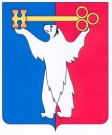 АДМИНИСТРАЦИЯ ГОРОДА НОРИЛЬСКАКРАСНОЯРСКОГО КРАЯПОСТАНОВЛЕНИЕ06.02.2020                                             г. Норильск                                                  № 51О внесении изменения в постановление Администрации города Норильска от 29.12.2018 № 522	В связи с кадровыми изменениями,ПОСТАНОВЛЯЮ:1. Внести в состав комиссии по делам несовершеннолетних и защите их прав Центрального района города Норильска (далее – Комиссия), утвержденный постановлением Администрации города Норильска от 29.12.2018 № 522, следующее изменение:	1.1.. Наименование должности члена Комиссии Городилова Сергея Владимировича изложить в следующей редакции:	«начальник территориального отделения краевого государственного казенного учреждения «Управление социальной защиты населения» по                                   городу Норильску Красноярского края (по согласованию)».	2. Опубликовать настоящее постановление в газете «Заполярная правда» и разместить его на официальном сайте муниципального образования город Норильск.Глава города Норильска		                                                               Р.В. Ахметчин